IEEE P802.11
Wireless LANsAbstractThis submission proposes text changes of TGax Draft 6.0 for CID 24020, 24045, 24208, 24288, 24290, 24297, 24304, 24312, 24313, 24321, 24326, 24346, 24347, 24363, 24385, 24405, 24406, 24407, 24564, 24282, 24037.In addition, this submission proposes text change for the power normalization issue in the Pre-HE portion.Revisions:Rev 0: Initial version of the document.Rev 1: Updated based on feedback from Mark.Rev 2: updated CR for 24282Rev 3: updated CR for several CIDs.Rev 4: updated for several CIDs.Rev 5: updated for several CIDs.Rev 6: updated CR for LDPC extra symbol related CIDsRev 7: editorialRev 8: add one CID 24037Rev 9: add discussions on 24297Interpretation of a Motion to AdoptA motion to approve this submission means that the editing instructions and any changed or added material are actioned in the TGax Draft.  This introduction is not part of the adopted material.Editing instructions formatted like this are intended to be copied into the TGax Draft (i.e. they are instructions to the 802.11 editor on how to merge the text with the baseline documents).TGax Editor: Editing instructions preceded by “TGax Editor” are instructions to the TGax editor to modify existing material in the TGax draft.  As a result of adopting the changes, the TGax editor will execute the instructions rather than copy them to the TGax Draft.Proposed changes for CID 24020:To TGax editor, In P.L. 674.28, add the following paragraph:If a STA receives an HE TB PPDU and the TRIGVECTOR parameters are not present in its PHY entity, the STA shall use Equation (27-134) to calculate the predicted duration of the HE TB PPDU.Proposed changes for CID 24321:To the TGax Editor: change the text in P.L.121.34 as below:The MU-MIMO HE-LTF Mode subfield of the Common Info field indicates the HE-LTF mode for an HE TB PPDU that has an RU that spans the entire bandwidth and that is assigned to more than one non-AP STA (i.e., for UL MU-MIMO)  has of the non-OFDMA MU-MIMO HE TB PPDU response when the GI And HE-LTF Type subfield of the Common Info field indicates either 2x HE-LTF + 1.6 µs GI or 4x HE-LTF + 3.2 µs GI, as defined in Table 9-31d (GI AndHE-LTF Type subfield encoding). Otherwise, this subfield is set to indicate HE single stream pilot HE-LTFmode.Proposed changes for CID 24363:To the TGax Editor: change the P.L. 124.1 as following:The mapping of B7–B1 of the RU Allocation subfield is defined in Table 9-31h (B7–B1 of the RU Allocation subfield) for all the trigger frame variants except MU-RTS, in which the RU Allocation subfield is defined in 9.3.1.22.5 MU-RTS variant.Proposed changes for CID 24208:To the TGax Editor: replace the figures 27-54,27-55,27-56 and 27-57 with the figures below respectivelyFigure 27-54—PHY transmit procedure for an HE SU PPDUFigure 27-55—PHY transmit procedure for an HE ER SU PPDUFigure 27-56—PHY transmit procedure for an HE MU PPDUFigure 27-57—PHY transmit procedure for an HE TB PPDUProposed changes for CID 24290:To the TGax Editor: replace the figures 27-60,27-61 and 27-62 with the figures below respectivelyFigure 27-60—PHY receive procedure for an HE ER SU PPDU
Figure 27-61—PHY receive procedure for an HE MU PPDU
Figure 27-62—PHY receive procedure for an HE TB PPDU
Proposed changes for CID 24313:To the TGax Editor: change the text in P.L. 349.44 as belowAn AP that transmits one or more Trigger frames in one or more A-MPDUs and frames carrying a TRS Control subfield in one or more other A-MPDUs in an HE MU PPDU shall set the Common Info field of the Trigger frames and the TRS Control subfields in each A-MPDU as follows:
— The UL Length subfield in the Common Info field of the Trigger frames and the UL Data Symbols
subfield in the TRS Control subfields indicate the same HE TB PPDU duration
— The AP Tx Power subfield in the Common Info field of the Trigger frames and the AP Tx Power
subfield in the TRS Control subfields indicate the same transmit power
— In the Common Info field of the Trigger frames:
• The MU-MIMO HE-LTF Mode and UL STBC subfields are set to 0
• The Number Of HE-LTF Symbols And Midamble Periodicity subfield is set to 0
• The Doppler subfield is set to 0
• The Pre-FEC Padding Factor subfield is set to the default PE duration value, which is indicated by the AP in the Default PE Duration subfield of the HE Operation element it transmits. The pre-FEC padding factor is set to 4The Pre-FEC Padding Factor subfield is set to 0 (i.e. to indicate a pre-FEC padding factor of 4)The UL Length subfield and the PE Disambiguity subfield are set to indicate the PE duration calculated with Equation (27-114) is the default PE duration value, which is indicated by the AP in the Default PE Duration subfield of the HE Operation element it transmits.Proposed changes for CID 24282:To the TGax Editor: change the text in P.L. 634.58 as belowA PE field of duration 0 µs,  4 µs, 8 µs, 12 µs, or 16 µs may be is present in an HE PPDU.In addition, replace figure 27-46 with the figure belowFigure 27-46—HE TB feedback NDP formatIn addition, change the text in P.L. 644.60 as below:The HE TB feedback NDP has the following properties:
— Uses the HE TB PPDU format but without the Data field and PE field- The PE field has a PE duration of 0 us.Proposed changes for CID 24385: To the TGax Editor: change the NOTE in P.L. 359.36 to Note 1; and add the note 2 below:NOTE 2 - The uplink power headroom is not normalized to 20 MHz bandwidth, unlike the value in the AP Tx Power subfield.In addition, change the text in P.L. 354.43 as below:The HE_LTF_MODE parameter is set to the value indicated by the MU-MIMO HE-LTF Mode subfield of the Common Info field of the Trigger frame if the HE_LTF_TYPE parameter does not indicate 1x HE-LTF and the Trigger frame indicated full bandwidth MU-MIMO, otherwise the parameter is not present.Proposed changes for CID 24326 :To the TGax Editor: change the text in P.L. 617.37 as below:For an HE TB PPDU sent in response to a Trigger frame, the AP indicates the UL Length, GI And HE-LTFType, Number Of HE-LTF Symbols And Midamble Periodicity, Pre-FEC Padding Factor, UL STBC, LDPCExtra Symbol Segment, PE Disambiguity and Doppler fields in the Trigger frame. The common values TPE and NSYM are derived by non-AP STAs as shown in Equation (27-114) and Equation (27-115). The AP should set the LDPC Extra Symbol Segment field in the Common Info field of the Trigger frame to 1 if the calculations described in the LDPC encoding process indicate the need for an LDPC extra symbol segment for any STA solicited by the AP for HE TB PPDU transmission using LDPC.NOTE—The AP might select any value for the pre-FEC padding factor and LDPC Extra Symbol Segment fields for thesolicited HE TB PPDU regardless of the respective values derived from the calculations described in the BCC or LDPCencoding process.NOTE—The AP might set the LDPC Extra Symbol Segment field to 1 regardless of these calculations. The AP might select a value for the Pre-FEC Padding Factor field that differs from that derived from the calculations described in the BCC or LDPC encoding process.Discussions and proposed changes for CID 24297: Discussions: 11md modified all the “antenna connectors” to align with the virtual definition of antenna connector in MIMO system. It’s better 11ax also align with the current “antenna connector” definition in 11md instead of creating a new definition. 11md has the following definition on “antenna connector” and “receive power”:antenna connector: The measurement point of reference for radio frequency (RF) measurements in astation (STA). The antenna connector is the point in the STA architecture representing the input of thereceiver (output of the antenna) for radio reception and the input of the antenna (output of the transmitter)for radio transmission. In systems using multiple antennas or antenna arrays, the antenna connector is avirtual point representing the aggregate output of (or input to) the multiple antennas. In systems using activeantenna arrays with processing, the antenna connector is the output of the active array, which includes anyprocessing gain of the active antenna subsystem.receive power: Mean power measured at the antenna connector.So receive power can be used to describe the averaged power across all the STA’s receive antennas. Text examples used by 11md:“The allowed values for the RSSI parameter are in the range 0 to 255(#2177). This parameter is a measure bythe PHY of the energy observed at the antenna connector(#140) used to receive the current PPDU.”“For tests in this subclause, the input levels are measured at the antenna connectors and are referenced as theaverage power per receive antenna.”To TGax editor, please make changes as indicated below. Most of the changes are removing “s” from “antenna connectors”P.L. 42.20multiple basic service set identifier (BSSID) set: A collection of cooperating access points (APs), such that all APs use a common operating class, channel, and antenna connectors and advertise information for multiple BSSIDs using Beacon or Probe Response frames sent by the AP corresponding to the transmitted BSSID.P.L.43.34co-hosted basic service set identifier (BSSID) set: A collection of access points (APs) such that all Aps use a common operating class, channel, and antenna connectors and each AP advertises information for its BSSID using Beacon or Probe Response frames.P.L. 640.39TargetRSSI represents the target receive signal power of the HE TB PPDU averaged over at the AP’s antenna connectors.P.L. 640.59DLRSSI represents the RSSI at the antenna connector(s) of the STA of the triggering PPDU normalized to 20 MHz bandwidth. DLRSSI in dBm is an average of the received power over the antennas on which the average PLDL is being computed.P.L. 658.33For receiver minimum input sensitivity, adjacent channel rejection, nonadjacent channel rejection, receiver maximum input level and CCA sensitivity requirements described in this subclause, the input levels are measured at the antenna connectors and are referenced as the average power per receive antenna.P.L. 91.9The AP Tx Power subfield indicates, in units of dBm, the AP’s combined transmit power at the antenna connectors of all the transmit antennas used to transmit the triggering PPDU, and normalized to 20 MHz bandwidth.P.L. 122.17The AP Tx Power subfield of the Common Info field indicates, in units of dBm, the AP’s combined transmit power at the antenna connectors of all the transmit antennas used to transmit the Trigger frame and normalized to 20 MHz bandwidth.P.L. 126.31The UL Target RSSI subfield of the User Info field indicates the expected receive signal power, averaged
over at the AP’s antenna connectors, for the HE portion of the HE TB PPDU transmitted on the assigned RU.P.L. 130.60The UL Target RSSI subfield indicates the target RSSI at the receiver's antenna connector(s), over the subcarriers assigned to a scheduled STA within the PPDU bandwidth, from the HE portion of the HE TB feedback NDP, averaged over all antennas used to receive the PPDU for each of the scheduled STAs.P.L. 205.6The Co-Hosted BSS subfield is set to 1 to indicate that the AP transmitting this element shares the same
operating class, channel and antenna connectors with at least one other AP that is providing its BSS information by transmitting Beacon and Probe Response frames. Otherwise the subfield is set to 0.P.L. 426.20The value of RPL is equal to the RSSI at the antenna connector(s), over the PSRR PPDU bandwidth, duringthe non-HE portion of the HE PPDU preamble of the triggering PPDU, averaged over all antennas used toreceive the PPDU.P.L. 427.33TX_PWRAP is the total power at the antenna connector(s), in dBm per 20 MHz bandwidth, over all antennas used to transmit the PSRR PPDU containing the Trigger frame for each 20 MHz transmit bandwidth for 20 MHz, 40 MHz, and 80 MHz PPDU or in each of the 40 MHz transmit bandwidths for an 80+80 MHz or 160 MHz PPDU.P.L. 469.7HE BSSs that are not part of a multiple BSSID set (i.e., dot11MultiBSSIDImplemented is false) but sharethe same operating class, channel and antenna connectors belong to a co-hosted BSSID set.Power normalization issue:The power normalization in the Pre-HE portion didn’t consider the case of preamble puncturing. Also in the TB PPDU the power normalization in the Pre-HE portion is not accurate. The N_Field^Tone, according to table 27-16, is only associated with PPDU BW. E.g. N_Field^Tone is always equals to 224 for L-SIG regardless of puncturing.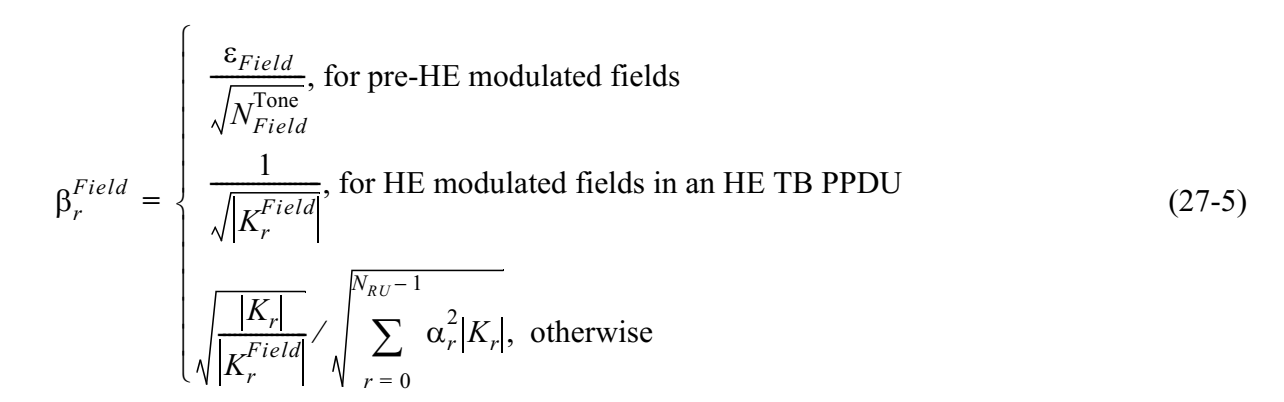 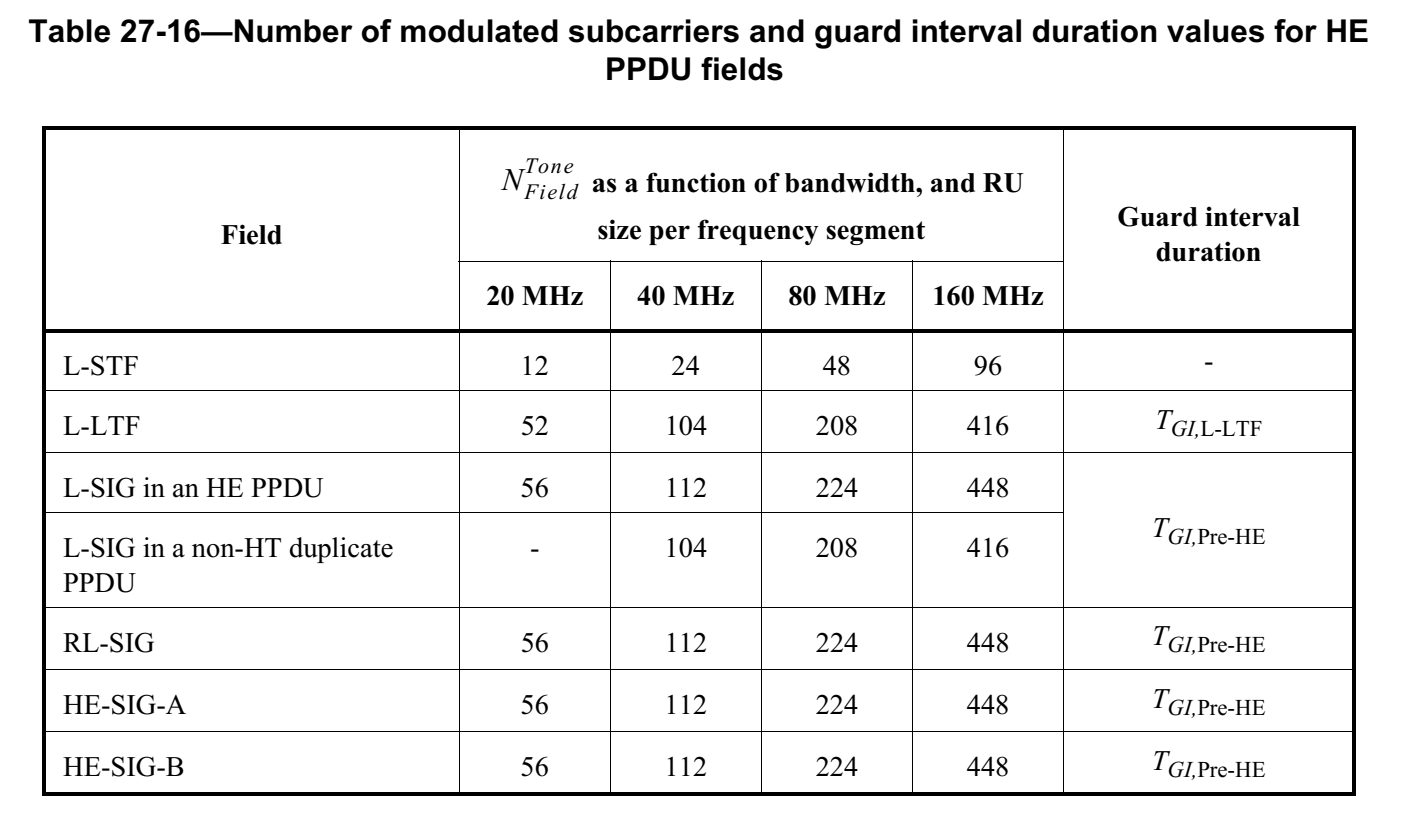 Proposed changes to editor: please follow the changes 1),2),3)4)Change the text in 1st row, 2nd collum as belowN^Tone_Field as a function of  PPDU bandwidth, and RU size per frequency segmentin equation 27-5 (copied below), Change the  to Move the definition of 20MHz  and N20MHz (copied pasted below) from P.L. 550.60 to P.L.549.32 (After Table 27-17). And add the definition of |20MHz|.20MHz  is a set of 20 MHz channels where pre-HE modulated fields are located. The set of 20 MHz channels contains one or more values in the range 0 to N20MHz – 1 for an HE TB PPDU, HE sounding NDP or HE MU PPDU with preamble puncturing, and it contains all values in the range 0 to N20MHz – 1 for other HE PPDU formats.|20MHz| is the cardinality of the set of 20 MHz channels where pre-HE modulated fields are located.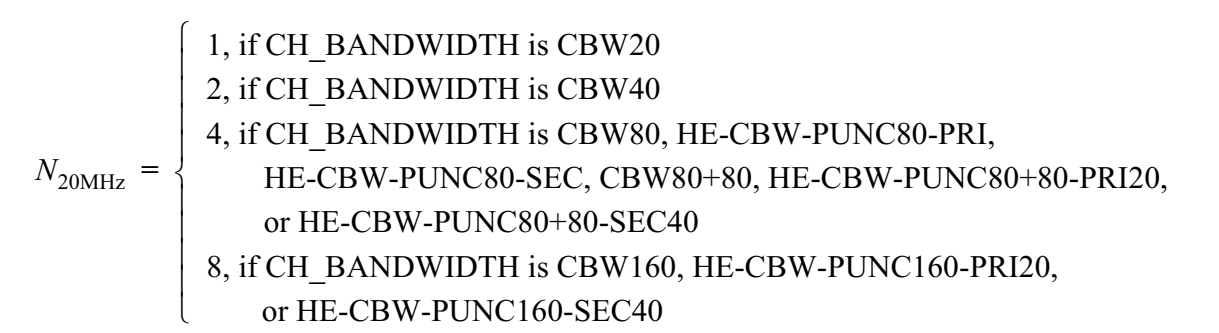 In addition, change the equations for each field in the Pre-HE portion as indicated below:In equation 27-6 (P.L. 550.26 copied below as example) and equation 27-8 (P.L. 551.22), Change the , to 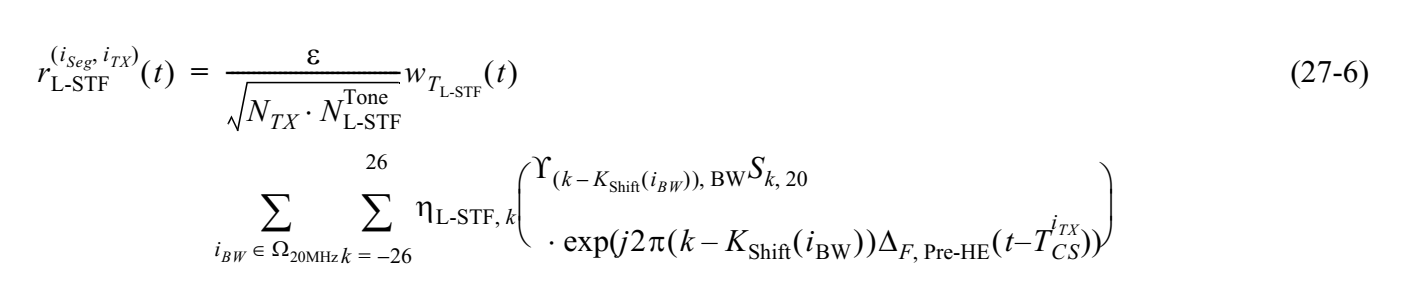 In equation 27-9 (P.L. 551.60) and equation 27-10 (P.L. 552.28), Change the , to In equation 27-12 and equation 27-13 (copied below), Change the , to In equation 27-14 (P.L. 555.1) and equation 27-15 (P.L. 555.16), Change the , to In equation 27-18 (P.L. 571.55) and equation 27-19 (P.L. 572.7), Change the , to In equation 27-21 (P.L. 27-21), Change the , to CR for MISC. PHYCR for MISC. PHYCR for MISC. PHYCR for MISC. PHYCR for MISC. PHYDate:  2020-05-13Date:  2020-05-13Date:  2020-05-13Date:  2020-05-13Date:  2020-05-13Author(s):Author(s):Author(s):Author(s):Author(s):NameAffiliationAddressPhoneemailXiaogang ChenIntel2111 NE 25th Ave, Hillsboro, OR, 97124Xiaogang.c.chen@Intel.comCIDClauseP/LCommentProposed changeResolution2402027.3.22674.08"...the PHY entity shall maintain PHY-CCA.indication(BUSY, channellist)
primitive for the predicted duration of the transmitted PPDU, as defined by RXTIME in Equation (27-133),..."
Current spec texts (page 674, lines 6- 18) is correct only for the HE SU PPDU.

When the receiving PPDU is an HE TB PPDU, it can't calculate the RXTIME as in Equation (27-133) if the STA (3rd party STA) has not solicited this HE TB PPDU before SIFS.
Because 27.3.22 (HE receive procedure) is a general behavior of a PHY in a STA, the spec has to state two cases, i) when the TRIGVECTOR parameters are present in a PHY, ii) when TRIGVECTOR parameters are not present in a PHY.Please include the missing PHY receive procedure for an HE TB PPDU, i) when the TRIGVECTOR parameters are present in a PHY, ii) when TRIGVECTOR parameters are not present in a PHY.Revised-TGax editor to make the changes shown in 11-20/0717r7 under all headings that include CID 24020.240459.3.1.22.1126.33The UL Target RSSI value is also normalized to 20 MHz bandwidth.

But, current text is missing this.Please change as the following:

"averaged over the AP's antenna connectors and normalized to 20 MHz bandwidth,"Rejected-UL Target RSSI is defined as abs value. “The UL Target RSSI subfield indicates, in units of dBm, the expected receive power at the AP (i.e., averaged RSSI over all the AP’s antennas) for the HE portion of the HE TB PPDU transmitted on the assigned
RU.”2420827.3.21665.27Figure 27-54 shows the post-FEC padding as part of the scrambling and encoding. By definition, post-FEC padding should not be encoded. See other figures as well.CorrectRevised-TGax editor to make the changes shown in 11-20/0717r7 under all headings that include CID 24208.2428826.5.2.2.4349.56"A non-AP STA obtains the information required to prepare an HE TB PPDU explicitly and implicitly. Explicit
information is obtained in the Common Info field of a Trigger frame, or in the UL Data Symbols and AP Tx Power sub-
fields of  the TRS  Control  subfield contained in  the soliciting  PPDU" is a bit weird: explicit information is obtained from other fields in both Trigger frames and TRS Controls, and the PPDU is normally referred to as a triggering PPDU not a soliciting PPDUChange to "A non-AP STA obtains the information required to prepare an HE TB PPDU explicitly and implicitly. Explicit
information is obtained in the Trigger frame or TRS  Control  subfield contained in  the triggering  PPDU"Accepted2429027.3.22670.17PHY-RXEND.ind is defined to be sent after any signal extension (" When  a  Signal  Extension  is  present,  the  primitive  is
generated at the end of the Signal Extension."; "When  receiving  a  signal  extended  PPDU,  the  PHY-
RXEND.indication primitive shall be emitted a period of aSignalExtension after the end of the last symbol
of the PPDU.").  So the PHY receive procedures need to show the PHY-RXEND.ind as being at/after the end of the signal extensionFigure 27-59--PHY receive procedure for an HE SU PPDU to Figure 27-62--PHY receive procedure for an HE TB PPDURevised-TGax editor to make the changes shown in 11-20/0717r7 under all headings that include CID 24290.242979.3.1.22.1122.17"The AP Tx Power subfield of the Common Info field indicates, in units of dBm, the AP's combined transmit
power at the antenna connectors of all the transmit antennas used to transmit the Trigger frame and normal-
ized to 20 MHz bandwidth. The transmit power is reported with a resolution of 1 dB, with values in the
range 0 to 60 representing -20 dBm to 40 dBm, respectively." is not clear in the case the Trigger frame is not transmitted over the full bandwidth (i.e. when DL OFDMA is used).  Better to explicitly say it is the transmit power density of the PPDU the Trigger frame is in, in dBm / 20 MHz.  Also there's only one transmit antenna connectorChange to "The AP Tx Power subfield of the Common Info field indicates the AP's transmit
power spectral density at the transmit antenna connector used to transmit the triggering PPDU, in units of dBm / 20 MHz. The transmit power is reported with a resolution of 1 dB / 20 MHz, with values in the
range 0 to 60 representing -20 dBm / 20 MHz to 40 dBm / 20 MHz, respectively."Revised--TGax editor to make the changes shown in 11-20/0717r9 under all headings that include CID 24297.24304125.65In the Trigger frame should require that Starting Spatial Stream and Number Of Spatial Streams make sense, i.e. Starting Spatial Stream + Number Of Spatial Streams - 1 <= 8At the end of the para at 125.65 add "The starting spatial stream plus the number of spatial streams does not exceed 9."RejectedSpec doesn’t need to list all of the invalide cases.Also the proposed change is incorrect. Should be <=7.2431226.5.2.2.4349.44"The Pre-FEC Padding Factor subfield is set to the default PE duration value, which is indicated
by the AP in the Default PE Duration subfield of the HE Operation element it transmits and the
pre-FEC padding factor is set to 4" -- well, is the PFPF subfield set to the default or to 4?As it says in the commentRevisedSame CID as 24313. Refer to the resolution of CID 243132431326.5.2.2.4349.44"The Pre-FEC Padding Factor subfield is set to the default PE duration value, which is indicated
by the AP in the Default PE Duration subfield of the HE Operation element it transmits and the
pre-FEC padding factor is set to 4" -- the Default PE Duration subfield is a 3-bit field that indicates 0 to 16 us, while the Pre-FEC Padding Factor subfield is a 2-bit field that indicates a PFPF of 1 to 4Change to "The Pre-FEC Padding Factor subfield is set to  indicate a pre-FEC padding factor of 4"Revised-TGax editor to make the changes shown in 11-20/0717r7 under all headings that include CID 24313.243219.3.1.22.1121.34"The MU-MIMO LTF Mode subfield of the Common Info field indicates the LTF mode of the non-OFDMA
MU-MIMO HE TB PPDU response when the GI And LTF Type subfield of the Common Info field indi-
cates either 2x LTF + 1.6 us GI or 4x LTF + 3.2 us GI, as defined in Table 9-31d (GI And LTF Type sub-
field encoding)." needs to be restricted to full-BW MU-MIMO ("a Trigger frame that allocates an RU that spans the entire HE TB PPDU bandwidth and
assigns the RU to more than one non-AP STA (i.e., for UL MU-MIMO)" later on)Change to "The MU-MIMO LTF Mode subfield of the Common Info field indicates the LTF mode of the non-OFDMA
MU-MIMO HE TB PPDU response for an RU that spans the entire HE TB PPDU bandwidth and
assigns the RU to more than one non-AP STA (i.e., for UL MU-MIMO) when the GI And LTF Type subfield of the Common Info field indi-
cates either 2x LTF + 1.6 us GI or 4x LTF + 3.2 us GI, as defined in Table 9-31d (GI And LTF Type sub-
field encoding)." (obviously us -> <micro>s but even this spanking new myBallot STILL can't properly cope with Unicode!)Revised-TGax editor to make the changes shown in 11-20/0717r7 under all headings that include CID 24321.243269.3.1.22.1122.13It is not clear what the LDPC Extra Symbol Segment field should be set to.  The answer is that it should be set to 1 if any of the STAs need itIn 27.3.12.5.5 change " and LDPC Extra Symbol Segment fields" to " field" in the NOTE, and above this NOTE add a para:

"The AP shall set the LDPC Extra Symbol Segment field in the Common Info field of the Trigger frame to 1 if the calculations in 27.3.12.5.4 (Encoding process for an HE MU PPDU) indicate the need for an LDPC extra symbol segment for any STA triggered for HE TB PPDU transmission using LDPC."Revised-TGax editor to make the changes shown in 11-20/0717r6 under all headings that include CID 24326.243469.3.1.22.1119.42There is no need for the LDPC extra symbol segment setting to be the same for all STAs, since other settings such as HE-MCS are different, so each STA will have to do independent LDPC codeword generationMove the LDPC extra symbol segment from the Common Info field to the User Info fieldRejectedThere is no harm in having STAs to use extra LDPC symbol segment, so there is no downside in having a common signaling (thus saving overhead)243479.3.1.22.1119.42There is no need for the LDPC extra symbol segment setting to be the same for all STAs, since other settings such as HE-MCS are different, so each STA will have to do independent LDPC codeword generation.  In turn, this means both sides can determine whether it is to be used based on the usual equationsRemove the LDPC extra symbol segment from the Common Info field to the User Info field, and specify that the use of an LDPC extra symbol segment for HE TB PPDUs follows the rules for its use for HE MU PPDUsRejectedThere is no harm in having STAs to use extra LDPC symbol segment, so there is no downside in having a common signaling (thus saving overhead)243639.3.1.22.1124.01"The mapping of B7-
B1 of the RU Allocation subfield is defined in Table 9-31h (B7-B1 of the RU Allocation subfield)." -- not for MU-RTSChange to "The mapping of B7-B1 of the RU Allocation subfield for all Trigger frame variants except the MU-RTS Trigger frame is defined in Table 9-31h (B7-B1 of the RU Allocation subfield)."Revised-TGax editor to make the changes shown in 11-20/0717r7 under all headings that include CID 24363.2438526.5.2.4359.36[Resubmission of comment withdrawn on D5.0] It is not clear enough that the UL power headroom is the total power across whatever the RU happens to be, i.e. the UL power headroom does not depend on the RU size (though it does depend on the MCS), unlike e.g. the AP tx power, which is normalised to 20MRenumber the referenced NOTE to NOTE 1 and add after it a "NOTE 2---The uplink power headroom is the transmit power at the transmit antenna connector used to transmit the HE TB PPDU; it is not normalised to 20 MHz bandwidth, unlike the value in the AP Tx Power subfield."Revised-TGax editor to make the changes shown in 11-20/0717r7 under all headings that include CID 24385.2440526.5.2[Resubmission of comment withdrawn on D5.0] Re CID 20865.  This was rejected in part because "There is no issue if HE_LTF_MODE is set to the value indicated by the Trigger frame".  There is an issue because Table 27-1--TXVECTOR and RXVECTOR parameters specifies that HE_LTF_MODE is "Present for full bandwidth MU-MIMO not using 1x HE-LTF

***and not present otherwise***."In 26.5.2.3.3 change "The HE_LTF_MODE parameter is set to the value indicated by the MU-MIMO LTF Mode subfield
of the Common Info field of the Trigger frame." to "The HE_LTF_MODE parameter is set to the value indicated by the MU-MIMO LTF Mode subfield
of the Common Info field of the Trigger frame if the HE_LTF_TYPE parameter does not indicate 1x HE-LTF and the Trigger frame indicated full bandwidth MU-MIMO (otherwise the parameter is not present)."  In 26.5.3.3.4 change "The HE_LTF_MODE and STBC parameters are set to 0, and the NUM_STS parameter is set to 1" to "The STBC parameter is set to 0 and the NUM_STS parameter is set to 1 (the HE_LTF_MODE parameter is not present)"Accept.2440626.5.2[Resubmission of comment withdrawn on D5.0] Re CID 20865.  This was rejected in part because "the proposed change is incorrect because HE_LTF_MODE is set to single stream pilots in TXVECTOR parameters for HE TB PPDU response to TRS Control subfield".  That is what is signalled over the air, but it is not signalled over the TXVECTOR because Table 27-1--TXVECTOR and RXVECTOR parameters specifies that HE_LTF_MODE is "Present for full bandwidth MU-MIMO not using 1x HE-LTF

***and not present otherwise***."In 26.5.2.3.3 change "The HE_LTF_MODE parameter is set to the value indicated by the MU-MIMO LTF Mode subfield
of the Common Info field of the Trigger frame." to "The HE_LTF_MODE parameter is set to the value indicated by the MU-MIMO LTF Mode subfield
of the Common Info field of the Trigger frame if the HE_LTF_TYPE parameter does not indicate 1x HE-LTF and the Trigger frame indicated full bandwidth MU-MIMO (otherwise the parameter is not present)."  In 26.5.3.3.4 change "The HE_LTF_MODE and STBC parameters are set to 0, and the NUM_STS parameter is set to 1" to "The STBC parameter is set to 0 and the NUM_STS parameter is set to 1 (the HE_LTF_MODE parameter is not present)"Accept.244079.3.1.22.1122.12[Resubmission of comment withdrawn on D5.0] Re CID 20725 (and before that CID 16043).  The rejection here is
Section 27.3.11.5.2 (LDPC coding) describes setting of LDPC Extra symbol segment bit by the AP.
but as the comment explicitly said, the comment was about the setting in the
Trigger frame.  27.3.11.5.2 is all about the setting in HE-SIG-A:
then the LDPC Extra Symbol Segment field of HE-SIG-A shall be set to 1
then the LDPC Extra Symbol Segment field in HE-SIG-A shall be set to 0
then the LDPC Extra Symbol Segment field in HE-SIG-A shall be set to 1
then the LDPC Extra Symbol Segment field in HE-SIG-A shall be set to 0After "The LDPC Extra Symbol Segment subfield of the Common Info field indicates the status of the LDPC extra
symbol segment. It is set to 1 if the LDPC extra symbol segment is present in the solicited HE TB PPDUs
and set to 0 otherwise." add "NOTE---The LDPC Extra Symbol Segment subfield of the Common Info field can be set to a random value by the AP."Revised-TGax editor to make the changes shown in 11-20/0717r6 under all headings that include CID 24326.2456426.5.2.2.3348.24The sentence in L49 should also be applicable to LDPC encoded trigger frame or frame containing TRSMove the paragraph to the end of the section and add T_TrigProc to the requirementRejectedThe sentence is applicable to LDPC even in current position.“An AP may use any type of padding to satisfy the MinTrigProcTime requirement of a non-AP STA, such as
using the Padding field in a Trigger frame, post-EOF A-MPDU padding, or aggregating other MPDUs in the
A-MPDU”24282634.5727.3.13"A PE field of duration 4 us, 8 us, 12 us, or 16 us may be present in an HE PPDU."
This is conflicted with the following:
"The duration of the PE field, TPE, may take values of 0, 4, 8, 12 or 16 us."
Please change the as the following:
"A PE field of duration 0 us, 4 us, 8 us, 12 us, or 16 us may be present in an HE PPDU."As in the comment.Revised-TGax editor to make the changes shown in 11-20/0717r7 under all headings that include CID 24282.24037658.0027.3.20Given the technology mix in the relevant frequency bands and due to V2X scenarios in which cars come from opposite directions, it is needed to add the "receiver blocking" performance in the first and second adjacent channels to the channel on which the unwanted "blocking signal" is transmitted.The receiver blocking is a measure of the capability of the equipment to receive a wanted signal on its operating channel without exceeding a given degradation due to the presence of a blocking signal.

Receiver blocking for W MHz (where W is 20, 40, 80, or 160) shall be measured by setting the desired signal's strength 3 dB above the rate-dependent sensitivity specified in Table 27-51 (Receiver minimum input level sensitivity) and raising the power of the interfering signal, transmitted in the adjacent channel or non-adjacent channel, of W MHz bandwidth until 10% PER is caused for a PSDU length of 2048 octets for BPSK modulation with DCM or 4096 octets for all other
modulations. The interferer power at which the specified PER occurs is the actual receiver blocking level.
The actual values should be agreed by the task group.Rejected.The issue that commenter concerned about has been covered in the adjacent/non-adjacent channel rejection subclause. 